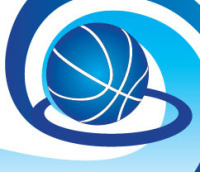 *Regional Carnival does not accrue rep squad pointsTEAM COACHTEAM COACHTEAM COACHTEAM COACHNAME:NAME:NAME:NAME:NAME:NAME:NAME:PHONE:PHONE:PHONE:PHONE:PHONE:PHONE:PHONE:E MAIL:E MAIL:E MAIL:E MAIL:E MAIL:E MAIL:E MAIL:WORKING WITH CHILDREN:YES/NONUMBER:EXPIRY:TEAM NAME:AGE GRADE:DIVISION:	Please indicate highest level achieved	Please indicate highest level achieved	Please indicate highest level achieved	Please indicate highest level achieved	Please indicate highest level achievedFIRST NAMESURNAMEDOBEMAILPHONE2018/19 CLUBREP SQUAD18/192 points*WABL 18/194 pointsSBL 18/195 pointsSTATE 18/195 pointsTOTALPOINTSTOTAL